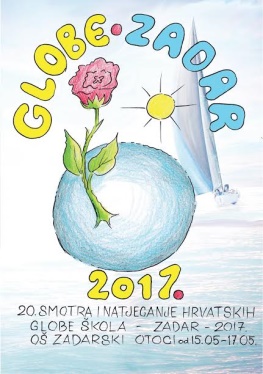 2. obavijest sudionicima državne Smotre i natjecanja hrvatskih GLOBE škola 2017.Poštovani sudionici,evo još nekoliko obavijesti uoči državne Smotre i natjecanja hrvatskih GLOBE škola 2017.Smještaj dodatnih članova školskih ekipaU prethodnom smo pismu mentorima naveli da se dodatni članovi mogu smjestiti u hotel Donat jer je smještajni kapacitet hostela ograničen. Budući da ipak još ima mjesta u hostelu, vjerujemo da će dodatnim učenicima biti zanimljiviji smještaj zajedno sa svojim kolegama. Kontakt za plaćanje dodatnog smještaja učenika je gospodin Ivica Škriljevečki, voditelj recepcije, Omladinski hostel Zadar (Youth Hostel Zadar), Obala Kneza Trpimira 76, HR – 23 000 Zadar
Email / zadar@hfhs.hr, Tel: +385 23 331 145, Fax: +385 23 331 190Specifičnost smještaja u hosteluUčenici se smještaju u 6-krevetne sobe, s krevetima na kat. Nema klasičnih ormara, ali uz svaki ležaj je ormarić za slaganje robe ili odlaganje torbe/ruksaka/ kofera. Prostora nema previše pa će biti potrebno da svaki sudionik drži uredno svoje stvari unutar pripadajućeg prostora. Svaka soba ima kupaonicu i WC, ali je potrebno da sudionici ponesu vlastite ručnike i pribor za osobnu higijenu. Doručak, ručak i večera za sudionike će biti organizirani u objektu u kojem imaju noćenje (hostel ili hotel Donat). Usluga počinje s večerom 15. 5. i završava s ručkom 17. 5.Autobusni prijevoz i registracijaItinereri autobusa bit će objavljeni na http://gloe.pomsk.hr  i na internetskoj stranici AZOO. Voditeljice MŽSV-a slažu ih u dogovoru s vama i vozačima autobusa.Dolazak u Zadar predviđen je do 13.30 sati, kad se sudionici trebaju registrirati, a ručak će organizirati škola domaćin od 14 sati. Registracija u školi obavlja se na način da mentor prijavljuje svoju ekipu radi dobivanja akreditacija i materijala, koji uključuju pohvalnice i zahvalnice. Tom prilikom sudionici trebaju prekontrolirati pohvalnice/zahvalnice i odmah prijaviti eventualnu pogrešku u imenu ili podacima o školi. Kod registracije sudionici predaju prezentacije svojih projekata prema sekciji u koju je projekt raspoređen (raspored sekcija je u privitku). Završetak programa u školi i odlazak u hostel/ hotelOdlazak iz OŠ Zadarski otoci predviđen je oko 18.30 – 18.45. Autobusi neće svi odjednom krenuti, da bi se tako izbjegla gužva na recepciji hostela. Autobusi će pri odlasku na Borik skrenuti do hotela Donat radi iskrcavanja dodatnih članova školskih ekipa, koji su tamo smješteni.Da bi se izbjegla gužva pri registraciji u Youth hostelu Zadar, voditeljica svakog autobusa može uzeti ključeve soba za sudionike iz svojeg autobusa prema prethodno sačinjenoj rooming listi.Večera je organizirana tamo gdje su sudionici smješteni.Iza večere će se održati sastanak državnog povjerenstva s mentorima i sastanak dijela povjerenstva s učenicima radi ponavljanja i eventualno potrebnog pojašnjavanja uputa za orijentacijsko natjecanje i još nekih obavijesti.Upute za orijentacijsko natjecanje (16. svibnja prije podne)Članovi ekipe trebaju biti prikladno opremljeni za brzo kretanje po neravnom, možda i klizavom terenu. Poželjno je, ali nije obavezno da ekipa ima raspoznatljiva obilježja škole koju predstavlja.Ekipa treba imati barem jednu kemijsku olovku i kompas (čiju točnost treba prethodno provjeriti i koji se ne smije odlagati niti nositi uz metalne predmete).Po dvije ekipe će startati otprilike svakih 10 minuta pa trebaju doći na predstart 15 minuta prije procijenjenog startnog vremena za svoju ekipu. Na start ih upućuju učenici škole domaćina i član državnog povjerenstva.Na startu ekipe dobivaju kartu terena i liste za odgovore. Upisuju se imena učenika na njihov list za odgovore i stvarno startno vrijeme.  Učenici tijekom kretanja po terenu nose sa sobom liste za odgovore i kartu. Ti se papiri ne smiju izgubiti niti smočiti. Uspjeh ekipe ovisi o korektnosti i čitljivosti odgovora upisanih na liste za odgovore, ali i o vremenu potrebnom za prolazak staze, odnosno za orijentaciju na stazi uz pomoć karte. Stoga svaka ekipa dobiva na startu mapu u kojoj će nositi papire i koje služi kao podloga za pisanje.Kontrolne točke treba obići po redu (na smiju preskakati).  Ako se preskoči kontrolna točka, kontrolori će vratiti ekipu natrag.  Treba dobro gledati oznake na kontrolnim točkama, jer postoje one za OŠ i za SŠ.Na kontrolnim točkama ekipe dobivaju zadatke tek kad i posljednji član ekipe dođe do stola. Na kontrolnim točkama nije dozvoljena uporaba mobitela, a prekršaj znači diskvalifikaciju ekipe. Rješenja se trebaju upisati na kontrolnoj točki i nije dozvoljeno naknadno upisivanje. Ispravak već upisanog odgovora moguć je na kontrolnoj točki, ali samo uz paraf kontrolora uz ispravljeni odgovor. Naknadno ispravljanje odgovora ili vraćanje na kontrolnu točku nije dozvoljeno. Ukoliko ekipa ne odgovori i prostor za odgovor na listi ostane prazan, kontrolor prekriži tu rubriku. Prije nego ekipa napusti kontrolnu točku, kontrolor im svojim parafom ovjerava da su bili na točki.  Važno je da ekipa ne ode s točke prije nego dobije potpis kontrolora!Na svakoj će kontrolnoj točki biti 5 setova pitanja jer se pretpostavlja da se neće odjednom skupiti više od 5 ekipa. Ako se to ipak dogodi, kontrolori upišu ekipi, na njihovu listu za odgovore kad su došli na točku i kad su dobili pitanja. Na startu će kontrolori izračunati vrijeme čekanja i oduzeti ga od ukupnog vremena ekipe. Preporučuje se da učenici i sami kontroliraju svoje vrijeme čekanja.Na cilju se evidentira vrijeme dolaska ekipe tek kad do cilja stigne i posljednji član ekipe. Ekipa predaje kontroloru listu s odgovorima i kartu, odnosno cijelu mapu. Nakon toga ekipa je slobodna i upućuje se prema hostelu. Preporučuju se da sudionici ne piju vodu tijekom samog natjecanja (osim ako je zaista nužno), a na cilju će dobiti vodu.  Torbica za prvu pomoć bit će na cilju, a kontrolori na točkama imat će broj mobitela članice DP zadužene za prvu pomoć, no nadamo se da to neće zatrebati i da će natjecanje proći u najboljem redu.  Ipak, molimo ekipe da ne trče bezglavo te da vode računa o vlastitoj sigurnosti. Znanje donosi značajno više bodova od brzine!Veselimo se još jednom, nadamo se ugodnom i veselom druženju hrvatskih Globovaca i ovoga puta na jubilarnoj, 20-toj Smotri i natjecanju hrvatskih GLOBE škola 2017.Srdačan pozdrav i do skorog viđenja!Državno povjerenstvo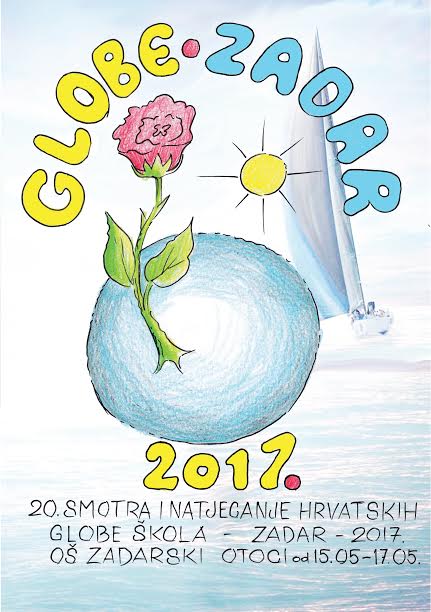 